                                                       Międzyzdroje, dnia 9 marca 2023 r.   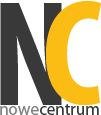 Zarząd Spółki Nowe Centrum spółka z ograniczoną odpowiedzialnością w Międzyzdrojach ogłasza pierwszy przetarg ustny nieograniczony na wydzierżawienie części nieruchomości usytuowanych przy ulicy Bohaterów Warszawy w Międzyzdrojachogłaszam na dzień 23 marca 2022 roku na godzinę 11.00 przetarg ustny nieograniczony na wydzierżawienie dwóch terenów, stanowiących części nieruchomości usytuowanej przy ulicy Bohaterów Warszawy w Międzyzdrojach, który odbędzie się w siedzibie spółki Nowe Centrum sp. z o.o. przy ulicy Plac Ratuszowy 1 w Międzyzdrojach.   Informacja o nieruchomościach:      Części nieruchomości przeznaczone do wydzierżawienia stanowią część działki nr 60/3 obręb 20 miasta Międzyzdroje, będącej własnością spółki Nowe Centrum sp. z ograniczoną odpowiedzialnością w Międzyzdrojach, dla której Sąd Rejonowy w Świnoujściu Wydział Ksiąg Wieczystych prowadzi księgę wieczystą nr SZ1W/00020750/3.     Oferowana do wydzierżawienia części nieruchomości stanowią:- teren o powierzchni po 108 m² (o wymiarach 9 m x 12 m) każdy, stanowiący część działki nr 60/3, oznaczone numerem 1 na załączniku graficznym do ogłoszenia o przetargu, usytuowane przy ulicy Bohaterów Warszawy,- teren o powierzchni 48 m² (o wymiarach 4 m x 12 m), stanowiący część działki nr 60/3, oznaczony numerem 2 na załączniku graficznym do ogłoszenia o przetargu, usytuowane przy ulicy Bohaterów Warszawy.      Dla części nieruchomości przeznaczonych do wydzierżawienia obowiązuje miejscowy plan zagospodarowania przestrzennego podjęty uchwałą nr IX/75/07 Rady Miejskiej w Międzyzdrojach z dnia 19 kwietnia 2007 r. w sprawie planu miejscowego zagospodarowania przestrzennego Promenady Zachodniej w Międzyzdrojach.      Tereny przeznaczone do wydzierżawienia usytuowane są w obszarze oznaczonym symbolem 9ZP na rysunku planu, który stanowi tereny zieleni parkowej.Cel dzierżawy       Oferowane do wydzierżawienia części nieruchomości oznaczone numerami 1 i 2 przeznacza się do wydzierżawienia na cele prowadzenia na dzierżawionym terenie działalności handlowej lub usługowej, w tym gastronomicznej z estetycznych punktów ruchomych – food trucka lub przyczepy, z wyłączeniem tymczasowych obiektów usługowych. Wydzierżawiający nie zapewnia mediów na dzierżawionych terenach.Czas trwania dzierżawy     Wskazane powyżej części nieruchomości przeznaczone są do wydzierżawienia na czas określony do dnia 30 września 2023 r.  Wywoławcza wysokość czynszu z tytułu dzierżawy      Wysokość wywoławcze czynszu dzierżawnego za cały okres trwania umowy dzierżawy, za każdy z oferowanych do wydzierżawienia terenów/części nieruchomości, wynosi:35.000,00 zł netto (słownie: trzydzieści pięć tysięcy złotych) za teren o powierzchni 108 m², oznaczony numerem 1 na załączniku graficznym do ogłoszenia o przetargu,12.000,00 zł netto (słownie: dwanaście tysięcy złotych) za teren o powierzchni 48 m², oznaczony numerem 2 na załączniku graficznym do ogłoszenia o przetargu,      Do wylicytowanego czynszu dzierżawnego zostanie doliczony podatek VAT w stawce obowiązującej w dniu zawarcia umowy najmu, wynoszącej aktualnie 23%.      Celem przetargu jest uzyskanie jak najwyższej wysokości czynszu dzierżawnego, za cały okres trwania umowy dzierżawy.Warunki przystąpienia do przetargu:Warunkiem przystąpienia do przetargu jest:Wpłacenie w terminie do dnia 22 marca 2023 roku włącznie, na rachunek spółki Nowe Centrum sp. z o.o. w Międzyzdrojach numer 52 1020 4870 0000 5502 0060 3944 wadium, w pieniądzu (w złotych polskich):w kwocie 20.000,00 zł (słownie: dwadzieścia tysięcy złotych) za teren oznaczony numerem 1 o powierzchni 108 m²,w kwocie 7.000,00 zł (słownie: siedem tysięcy złotych) za teren oznaczony numerem 2 o powierzchni 488 m².W tytule wpłaty wadium należy wskazać numeru terenu, którego dotyczy wpłata, zgodnie z oznaczeniem na załączniku graficznym do ogłoszenia o przetargu.       Za datę wniesienia wadium uważa się datę wpływu środków pieniężnych na wskazany             powyżej rachunek bankowy.Osobiste stawiennictwo w dniu w przetargu lub przez pełnomocnika.Okazanie komisji przetargowej w dniu przetargu:- w przypadku osoby fizycznej  -  dowodu  tożsamości oferenta;  osoby  fizyczne będące  w związku małżeńskim, posiadające małżeńską wspólność majątkową zobowiązane są uczestniczyć w przetargu łącznie lub posiadać pełnomocnictwo drugiego małżonka do reprezentowania do w przetargu, udzielone w formie pisemnej z notarialnie potwierdzonym podpisem lub formie aktu notarialnego,- w przypadku osób prawnych i jednostek organizacyjnych nie posiadających osobowości prawnej, a podlegającym wpisom do rejestrów – aktualnego wypisu z rejestru, właściwych pełnomocnictw oraz dowodów tożsamości osób reprezentujących podmiot.  W przypadku  pełnomocników  oferentów  będących  zarówno  osobami  fizycznymi  jak  i osobami prawnymi i jednostkami organizacyjnymi nie posiadającymi osobowości prawnej, pełnomocnictwo do ich reprezentowania powinno zostać udzielone w formie pisemnej z  notarialnie potwierdzonym podpisem lub formie aktu notarialnego.Złożenie komisji przetargowej w dniu przetargu pisemnego oświadczenia o zapoznaniu się z  treścią ogłoszenia  o przetargu  wskazującą warunkami przetargu oraz o zapoznaniu się   z nieruchomością w terenie i rezygnacji z wszelkich roszczeń wynikających z jej stanu. Złożenie  komisji  przetargowej   zgody na przetwarzanie danych osobowych w związku  z prowadzonym przetargiem na wynajęcie objętych niniejszym ogłoszeniem lokali handlowych.Postąpienie1. O wysokości postąpienia decydują uczestnicy przetargu, z tym, że minimalna wysokość postąpienia wynosi 500,00 zł (słownie: pięćset złotych).2. Przetarg  jest  ważny  bez  względu  na  liczbę uczestników przetargu,  jeżeli chociaż jeden  z nich zaoferuje stawkę czynszu dzierżawnego wyższą od wysokości wywoławczej czynszu dzierżawnego za cały okres umowy dzierżawy, o co najmniej jedno postąpienie. Płatności czynszu dzierżawnego i rozliczenie wadiów      Wyłoniony w wyniku przetargu Dzierżawca zobowiązany będzie wnieść czynsz dzierżawny w wysokości ustalonej w przetargu powiększony o należny podatek VAT, przed podpisaniem umowy dzierżawy, z góry za cały okres trwania umowy.      Wadium podmiotu wygrywającego przetarg zalicza się na poczet czynszu dzierżawnego.       Wadium wniesione przez pozostałych uczestników przetargu zostanie zwrócone na wskazany rachunek bankowy po zakończeniu przetargu. Zawarcie umowy dzierżawy      Podmiot wyłoniony w przetargu jako dzierżawca części nieruchomości zobowiązany będzie do zawarcia umowy dzierżawy w siedzibie spółki Nowe Centrum sp. z o.o. w Międzyzdrojach przy ulicy Plac Ratuszowy 1, w terminie do dnia 31 marca 2023 roku. Skutki uchylenia się od zawarcia umowy dzierżawy           Jeżeli podmiot wyłoniony w niniejszym przetargu jako dzierżawca części nieruchomości nie przystąpi do zawarcia umowy dzierżawy w miejscu i terminie wskazanym w niniejszym ogłoszeniu, organizator przetargu może odstąpić od zawarcia umowy, a wpłacone wadium ulegnie przepadkowi.           Dodatkowe informacje o przetargu można uzyskać w siedzibie spółki Nowe Centrum sp. z o.o. przy ulicy Niepodległości 10a w Międzyzdrojach lub drogą elektroniczną pod adresem e-mail: biuro@nc-miedzyzdroje.pl.        Przewodniczący Zarządu spółki Nowe Centrum sp. z o.o. zastrzega sobie prawo odwołania przetargu w przypadku zaistnienia uzasadnionych przyczyn.